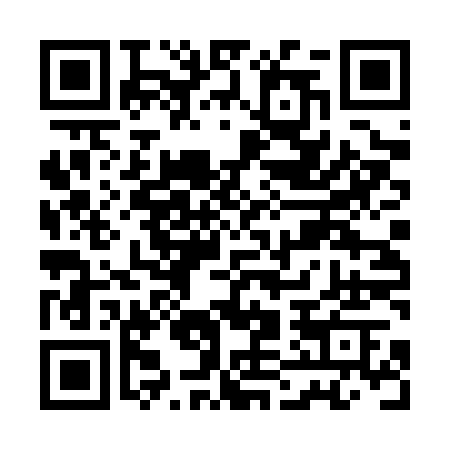 Ramadan times for Dachuan District, ChinaMon 11 Mar 2024 - Wed 10 Apr 2024High Latitude Method: Angle Based RulePrayer Calculation Method: Muslim World LeagueAsar Calculation Method: ShafiPrayer times provided by https://www.salahtimes.comDateDayFajrSuhurSunriseDhuhrAsrIftarMaghribIsha11Mon5:455:457:051:004:236:556:558:1112Tue5:435:437:041:004:236:566:568:1213Wed5:425:427:0212:594:236:576:578:1314Thu5:415:417:0112:594:246:586:588:1315Fri5:405:407:0012:594:246:586:588:1416Sat5:385:386:5912:594:246:596:598:1517Sun5:375:376:5812:584:247:007:008:1518Mon5:365:366:5612:584:247:007:008:1619Tue5:345:346:5512:584:257:017:018:1720Wed5:335:336:5412:574:257:027:028:1821Thu5:325:326:5312:574:257:027:028:1822Fri5:305:306:5112:574:257:037:038:1923Sat5:295:296:5012:574:257:047:048:2024Sun5:285:286:4912:564:257:047:048:2125Mon5:265:266:4712:564:257:057:058:2126Tue5:255:256:4612:564:267:057:058:2227Wed5:245:246:4512:554:267:067:068:2328Thu5:225:226:4412:554:267:077:078:2429Fri5:215:216:4212:554:267:077:078:2430Sat5:205:206:4112:544:267:087:088:2531Sun5:185:186:4012:544:267:097:098:261Mon5:175:176:3912:544:267:097:098:272Tue5:155:156:3712:544:267:107:108:273Wed5:145:146:3612:534:267:117:118:284Thu5:135:136:3512:534:267:117:118:295Fri5:115:116:3412:534:267:127:128:306Sat5:105:106:3312:524:267:137:138:307Sun5:085:086:3112:524:267:137:138:318Mon5:075:076:3012:524:267:147:148:329Tue5:065:066:2912:524:267:157:158:3310Wed5:045:046:2812:514:267:157:158:34